RUMPUN ILMU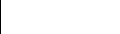 xxxxUSULAN PENELITIAN DOSEN(font huruf yang digunakan adalah Times New Roman 12 pt)JUDUL PENELITIAN XXXXX(judul penelitian ditulis dengan Huruf Capital 12 pt)TIM PENGUSULNama Ketua  : xxxxx                                               (NIDN.xxxxxx) Anggota         : xxxxxx                                             (NIDN.xxxxxx)(jika Anggota Penelitian adalah mahasiswa, maka masukkan NPM, jika anggota penelitian lebih dari 1 Orang, maka urutan penulisan nama diurut berdasarkan Abjad)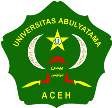 Lambang dibuat dalam ukuran 3,81 x 3,96 cmPROGRAM STUDI XXX FAKULTAS XXX(Jika penelitian yang dilakukan adalah kerjasama antara Prodi, maka nama prodi ketua Tim dituliskan pertama, kemudian diikuti oleh Prodi Anggota Tim) UNIVERSITAS ABULYATAMATAHUN AKADEMIK XXXX/XXXXHALAMAN PENGESAHANPENELITIAN HIBAH YAYASAN ABULYATAMA- HJ. ROSNATI Judul Penelitian                    : XXXXXXXXXXXXRumpun Ilmu                       : xxxxxxPeneliti:a. Nama Lengkap                   : b. NIDN                                  : c. Jabatan Fungsional             : d. Program Studi                    : e. Nomor HP                          : f. Alamat surel (e-mail)          :Anggota Peneliti (1)a. Nama Lengkap                   :b. NIDN                                  : c. Jabatan Fungsional             : d. Program Studi                    : e. Nomor HP                          : f. Alamat surel (e-mail)          :Menyetujui,                                                    Lampoh Keude, Tanggal Bulan TahunKetua Program xxxx                                      Ketua Penelitixxxxxx.                                                          xxxxxx           . NIDN : xxxxx                                                NIDN : xxxMengetahui,                                                   Mengetahui dan Mengesahkan, Dekan Fakultas xxxx ,                                  Ketua LPPM UNAYA,xxxxxx.                                                          Murni, M.Pd, Ph.D. NIDN : xxxxx                                                NIDN :(halaman pengesahan hanya ditandatangani oleh Kaprodi dan Dekan asal Ketua TimPengusul)iiIDENTITAS DAN URAIAN UMUMDitulis dalam format Times New Roman ukuran 12 pt1. Judul Penelitian : XXXXXXX2. Tim Peneliti (masukkan identitas peneliti, jika hanya 1 Peneliti, maka baris kedua diisi dengan – (strip), Jika peneliti lebih dari 2 orang, silahkan menambahkan baris.Jika  anggota  penelitian  adalah  mahasiswa,  maka  Jabatan  fungsional  dan  Bidangkeahlian dikosongkan3.  Objek Penelitian:Berikan deskripsi singkat mengenai Objek Penelitian yang akan dilakukan, maksimal 150 kata.4.   Masa   Pelaksanaan   (Uraikan   waktu   pelaksanaan   dari   proposal   hingga penelitian selesai dilakukan)Mulai        :          bulan:             tahun: Berakhir   :          bulan:             tahun:5.  Usulan BiayaBesar dana yang diusulkan dalam penelitian ini adalah Rp.xxxxxx6.  Lokasi Penelitian :Jelaskan   lokasi   penelitian   secara   lengkap   dimulai   dari   Nama   Desa, Kecamatan, Kota/Kabupaten dan Propinsi7.   Temuan yang ditargetkan (jelaskan secara singkat target yang akan dicapai melalui penelitian ini, jumlah kata maksimal 300 kata)8.   Kontribusi mendasar pada suatu bidang ilmu (uraikan tidak lebih dari 50 kata, tekankan pada gagasan fundamental dan orisinal yang akan mendukung pengembangan iptek)9.   Jurnal ilmiah yang menjadi sasaran (tuliskan nama terbitan berkala ilmiah internasional bereputasi, nasional terakreditasi, atau nasional tidak terakreditasi ) Jurnal Ilmiah dapat lebih dari 1 JurnalDAFTAR ISI(daftar isi dibuat dalam font huruf Times New Roman 12 pt)HALAMAN SAMPUL .................................................................................     iHALAMAN PENGESAHAN.......................................................................      ii IDENTITAS DAN URAIAN UMUM..........................................................      iii DAFTAR ISI .................................................................................................     iv RINGKASAN ...............................................................................................     vDAFTAR PUSTAKA ..................................................................................      5LAMPIRAN.................................................................................................     viRINGKASANRingkasan dibuat dalam font huruf Times New Roman 12 Pt dengan jarak spasi 1 spasi. Berisi uraian singkat mengenai Penelitian yang berisi latar belakang penelitian, tujuan penelitian, kontribusi penelitian,   metode penelitian yang digunakan, obyek penelitian, waktu pelaksanaan dan lokasi penelitian   (jumlah kata maksimal 300 kata)Kata Kunci: masukkan minimal 3 kata kunci (kata kunci dicetak miring / italic)BAB I PENDAHULUANA.  Latar BelakangBagian ini berisi uraian mengenai latar belakang penelitian yang dilakukan (maksimal 300 kata). Penulisan pendahuluan dan bab-bab berikutnya menggunakan font huruf Times New Roman ukuran 12 pt dengan jarak 1,5 spasi. Format kertas yang digunakan adalah kertas A4 dengan margin Top 2,5 cm, Bottom 2,54 cm, left 3 cm dan right 2,54 cm.  Penulisan Bab  ditulis dengan huruf Kapital dan dicetak tebal (bold), sub bab ditulis dengan Huruf kapital untuk awal kata dan dicetak tebal (bold). Jarak antara Bab dan sub bab 3 Spasi, jarak antara sub bab 3 spasi. Penulisan awal paragraf diawali dengan 2 ketukan (tab)B.  Rumusan MasalahBagian ini merupakan elaborasi dari kondisi yang diceritakan pada bagian latar belakang. Rumusan masalah dapat diuraikan kedalam point-point atau dibagi perparagraf.C.  TujuanJelaskan secara terperinci mengenai tujuan penelitian yang dilakukan, tujuan penelitian hendaknya menjawab permasalahan di bagian rumusan masalahD.  ManfaatJelaskan mengenai manfaat yang akan diperoleh dari penelitian ini.BAB II KAJIAN PUSTAKAKajian pustaka yang diuraikan hendaknya berupa teori yang akan membantu dalam merumuskan penelitian berdasarkan rumusan masalah yang telah dikemukakan. Dalam menyusun kajian pustaka diutamakan untuk mengambil teori yang bersumber dari jurnal- jurnal yang terakreditasi dalam jangka waktu paling lama 3 tahun dari waktu penulisan proposal penelitian ( jika anda melakukan penulisan proposal penelitian Tahun 2020, maka jurnal yang menjadi acuan adalah jurnal terbitan kurun waktu 2017-2020. Untuk teori yang tidak bersumber dari Jurnal, hendaknya mengambil buku terbitan paling lama 10 tahun terhitung sejak penulisan (Jika menulis proposal di Tahun 2020, maka buku yang diambiladalah terbitan kurun waktu 2010-2020)2METODE PENELITIANA.  Metode PenelitianJelaskan mengenai metode penelitian yang dipakai dalam penelitian ini, apakah metode kualitatif atau metode kualitatif, jelaskan juga pendekatan yang dilakukan. Contoh: metode kualitatif dengan pendekatan deskriptif.B.  Waktu dan Lokasi PenelitianJelaskan  waktu  dimulai  serta  waktu  selesai  pelaksanaan  penelitian,  sebutkan  secara kumulatif waktu yang diperlukan untuk melakukan penelitian.Contoh : Penelitian ini dilaksanakan selama 14 (Empat Belas) Hari yaitu   dimulai dari tanggal 03 sampai 16 Juni 2020.Sebutkan  Lokasi  penelitian  secara  lengkap,  dimulai  dari  nama  lokasi,  nama  desa, Kecamatan, Kabupaten/ Kota dan Propinsi.C.  Alat yang digunakanJelaskan mengenai alat yang digunakan dalam penelitianD.  Sumber Data PenelitianJelaskan mengenai sumber data yang digunakan dalam penelitian.E.  Metode Pengumpulan DataJelaskan mengenai metode yang digunakan untuk mengumpulkan data. Sebutkan juga berapa Jumlah data yang akan diambil.F.   Analisis DataJelaskan secara terperinci mengenai tahap-tahap analisa data yang dilakukan dalamPenelitian, dimulai dari pengambilan data, pengolahan data serta analisa data.3BIAYA DAN JADWAL PENELITIANA.  BiayaMasukkan jumlah Dana yang dibutuhkan, serta lampirkan Rencana Anggaran Biaya yangdibutuhkan  dalam  penelitian  ini,  Rencana Anggaran  Biaya  berisi  estimasi  biaya  yang dibutuhkan. Dasar penetapan biaya mengacu pada harga pasaran.Penyusunan Rencana Anggaran Biaya mengacu pada Format :Tabel A.1 . Rencana Anggaran Biaya Penelitian xxxxJika ukuran tabel lebih dari 2/3 halaman, maka tabel dimasukkan kedalam lampiranB.  Jadwal PenelitianJadwal penelitian dibuat secara mingguan seperti format dibawah : Tabel A.2 Jadwal Penelitian4DAFTAR PUSTAKApenulisan daftar pustaka mengacu pada format APA  style,  dengan ketentuan sebagai berikut :1.  Jika referensi yang digunakan adalah BUKU, maka pola penulisan sebagai berikut : Nama belakang Pengarang (jumlah pengarang yang boleh didaftarkan maksimal 6 pengarang, jika lebih, maka ditulis et all), inisial tahun terbit, Judul Buku (italic), jika memiliki beberapa edisi, tuliskan edisi), Tempat diterbitkan, Penerbit2.  JURNAL :Nama belakang pengarang, Inisial tahun publikasi, Judul Artikel (italic), namaJurnal, Nomor Volume, Nomor Halaman3.  Halaman Website :Nama pengarang atau editor, tahun penyusunan, Judul Artikel (italic), nama laman, tanggal akses, alamat webContoh penulisan Daftar pustaka :Ervianto, W I, 2016, Manajemen Proyek Konstruksi, Jakarta, ErlanggaUmam,  MS,  dkk,  2019,  Pengukuran Kinerja  Konsultan  Manajemen Konstruksi  padaProyek Konstruksi, Jurnal Karya Teknik Sipil, Volume 6, Hal 204Kelly, SM, 2020, Apple Is Tracking Iphones Stolen From Its Store, CNN, diakses tanggal04 Juni 2020, http://cnn.com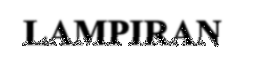 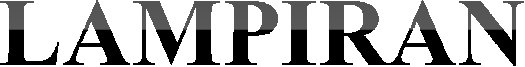 Lampiran 1BIODATA KETUA PENGUSUL1.   Ketua PenelitiA.         Identitas DiriB.      Riwayat PendidikanC.         Publikasi Ilmiah Sudah/Akan DiterbitkanMasukkan maksimal 3 publikasi terbaruSemua data yang saya isikan dan tercantum dalam biodata ini adalah benar dan dapat dipertanggungjawabkan secara hukum. Apabila di kemudian hari ternyata dijumpai ketidak- sesuaian dengan kenyataan, saya sanggup menerima sanksi.Demikian biodata ini saya buat dengan sebenarnya untuk memenuhi salah satu persyaratan dalam pengajuan Penugasan penelitianLampoh Keude, Tanggal  Bulan tahunKetua Peneliti,Nama.xxxxNIDN. .......Lampiran 2BIODATA ANGGOTA PENGUSUL2.   Anggota Peneliti (jika terdapat lebih dari 1 anggota peneliti, maka urutan penulisan berdasarkan abjad)D.      Identitas DiriJika anggota peneliti adalah mahasiswa, maka bagian jabatan fungsional dan NIK/NIPdikosongkan, sedangkan NIDN diganti dengan NPME.      Riwayat PendidikanJika anggota penelitian adalah mahasiswa, maka bagian Riwayat pendidikan diisi dengan – (strip)F.   Publikasi Ilmiah Sudah/Akan DiterbitkanMasukkan 3 publikasi terbaruSemua data yang saya isikan dan tercantum dalam biodata ini adalah benar dan dapat dipertanggungjawabkan secara hukum. Apabila di kemudian hari ternyata dijumpai ketidak- sesuaian dengan kenyataan, saya sanggup menerima sanksi.Demikian biodata ini saya buat dengan sebenarnya untuk memenuhi salah satu persyaratan dalam pengajuan Penugasan penelitianLampoh Keude, Tanggal  Bulan tahunAnggota PenelitiNamaNIDNNo.Nama/NIDNProgram StudiJabatanFungsionalBidangKeahlian(sesuaidengan bidang di Ijazah S2)1.2.BAB IPENDAHULUAN ......................................................................1A.Latar Belakang ...............................................................................1B.Rumusan Masalah ..........................................................................1C.Tujuan ............................................................................................1D.Manfaat ..........................................................................................1BAB IIKAJIAN PUSTAKA .................................................................2BAB III  METODE PENELITIAN .........................................................       3BAB III  METODE PENELITIAN .........................................................       3BAB III  METODE PENELITIAN .........................................................       3A.Metode Penelitian ...........................................................................3B.Waktu dan Lokasi Penelitian .........................................................3C.Responden Penelitian .....................................................................3D.Sumber Data Penelitian..................................................................3E.Metode Pengumpulan Data ............................................................3F.Analisis Data ..................................................................................3BAB IV  BIAYA DAN JADWAL PENELITIAN ...................................       4BAB IV  BIAYA DAN JADWAL PENELITIAN ...................................       4BAB IV  BIAYA DAN JADWAL PENELITIAN ...................................       4NoKegiatanHargaSatuanHarga Total1.........................................Rp..............Rp...........2.........................................Rp..............Rp...........3.........................................Rp..............Rp...........TotalTotalTotal ΣPembulatanPembulatanPembulatanRp..........Terbilang : x juta rupiahTerbilang : x juta rupiahTerbilang : x juta rupiahTerbilang : x juta rupiahNoUraian KegiatanWaktu PelaksanaanWaktu PelaksanaanWaktu PelaksanaanWaktu PelaksanaanWaktu PelaksanaanWaktu PelaksanaanWaktu PelaksanaanWaktu PelaksanaanNoUraian KegiatanJUNI 2020JUNI 2020JUNI 2020JUNI 2020JULI 2020JULI 2020JULI 2020JULI 2020NoUraian KegiatanIIIIIIIVIIIIIIIV1Penyusunan Proposal2Pengambilan Data3Analisa dan Olah Data4Publikasi hasil Penelitian1Nama2Jenis Kelamin3Jabatan Fungsional4NIK/NIP5NIDN6Tempat dan Tanggal Lahir7Email7No HP8Alamat KantorS-1S-2S-3Nama PerguruanTinggiBidang IlmuTahun Masuk –LulusJudulSkripsi/Tesis/DisertasiNoJudul Artikel IlmiahNama JurnalVolume / Nomor /tahun1231Nama2Jenis Kelamin3Jabatan Fungsional4NIK/NIP5NIDN6Tempat dan Tanggal Lahir7Email7No HP8Alamat KantorS-1S-2S-3Nama PerguruanTinggiBidang IlmuTahun Masuk –LulusJudulSkripsi/Tesis/DisertasiNoJudul Artikel IlmiahNama JurnalVolume / Nomor/tahun123